Справкао проведенных мероприятиях по формированию антикоррупционного мировоззрения учащихсяМКОУ « ГСОШ № 2 им. М. Дибирова»          Цель антикоррупционного воспитания – воспитывать ценностные установки и развивать способности, необходимые для формирования у молодых людей гражданской позиции в отношении коррупции.                 Задачи антикоррупционного воспитания:  Познакомить с явлением коррупции: сутью, причинами, последствиями.  Поощрять нетерпимость к проявлениям коррупции.  Продемонстрировать возможности борьбы с коррупцией. Выделим основные компоненты системы антикоррупционного воспитания в образовательном учреждении:  отсутствие случаев коррупционного поведения в образовательном учреждении;  антикоррупционное просвещение: изложение сущности феномена коррупции как преступного действия на уроках правоведения;  обретение опыта решения жизненных и школьных проблем на основе взаимодействия педагогов и учащихся;  педагогическая деятельность по формированию у учащихся антикоррупционного мировоззрения.         Это позволяет определить основную задачу антикоррупционного воспитания как формирование потребности в соблюдении правил в процессе взаимодействия с хранителями порядка. Если человек убежден, что хранитель порядка всегда будет действовать по правилам, то он не будет нарушать правила и предлагать взятки за их нарушения. К сожалению, большинство граждан нашей страны уверено, что любой хранитель порядка (милиционер, учитель, директор) готов за личные услуги обойти существующие правила.       В связи с этим  в школе были проведены мероприятия направленные на формирование у учащихся антикоррупционного мировоззрения.Дата проведения: 29.11.18г.Круглый стол на тему: «Сказать коррупции «Нет!»».(Ответственные: Алиметова Р.А.       кл. рук. 10 кл.                                Сефералиева М.Ф. кл. рук. 9 кл.                                Исакова М.А.           кл. рук. 11 кл.)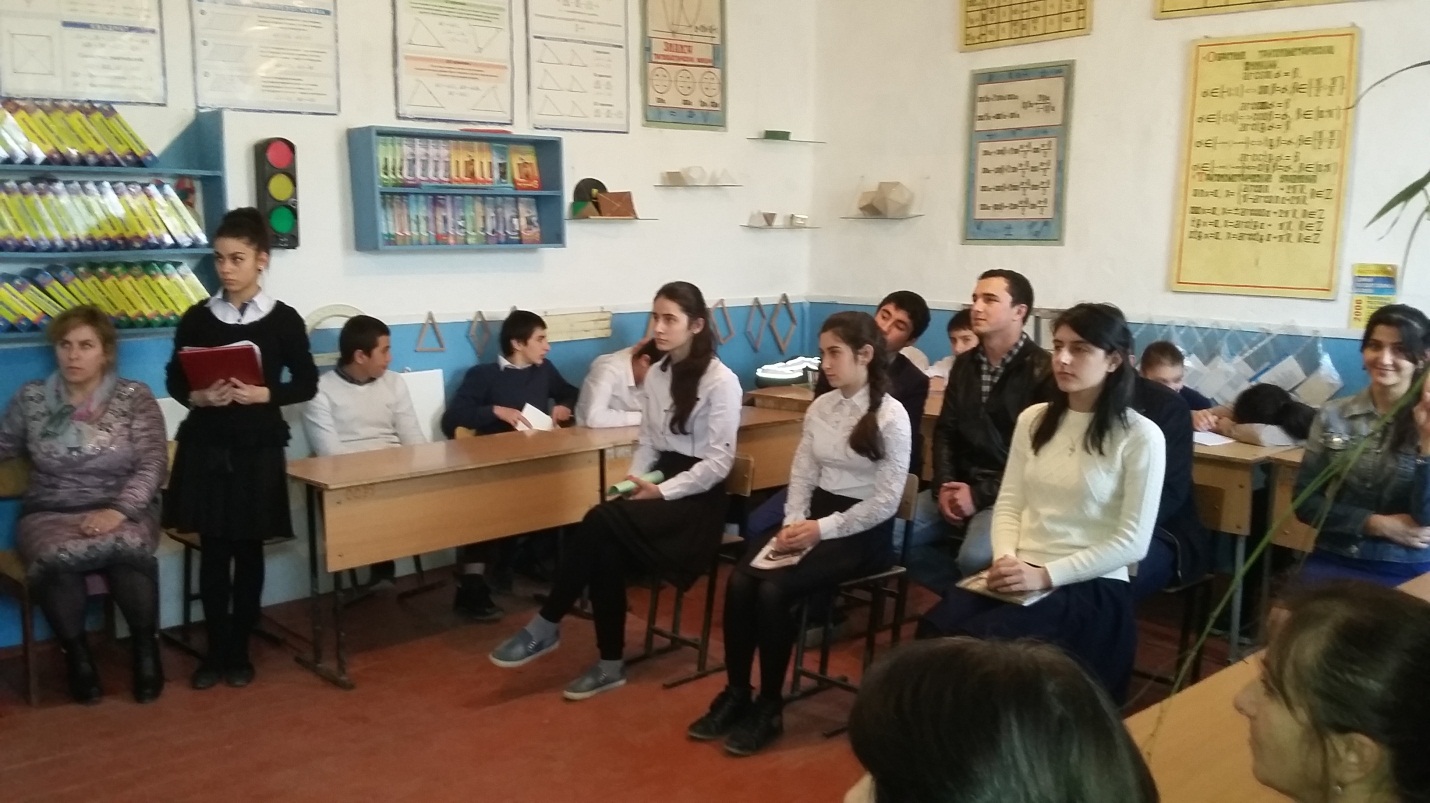 2. Дата проведения: 30.11.18г.Был проведен классный час в 2 классе на тему: «Хорошо тому делать добро, кто его помнит» ( Кл. рук. Миримова А.Д.)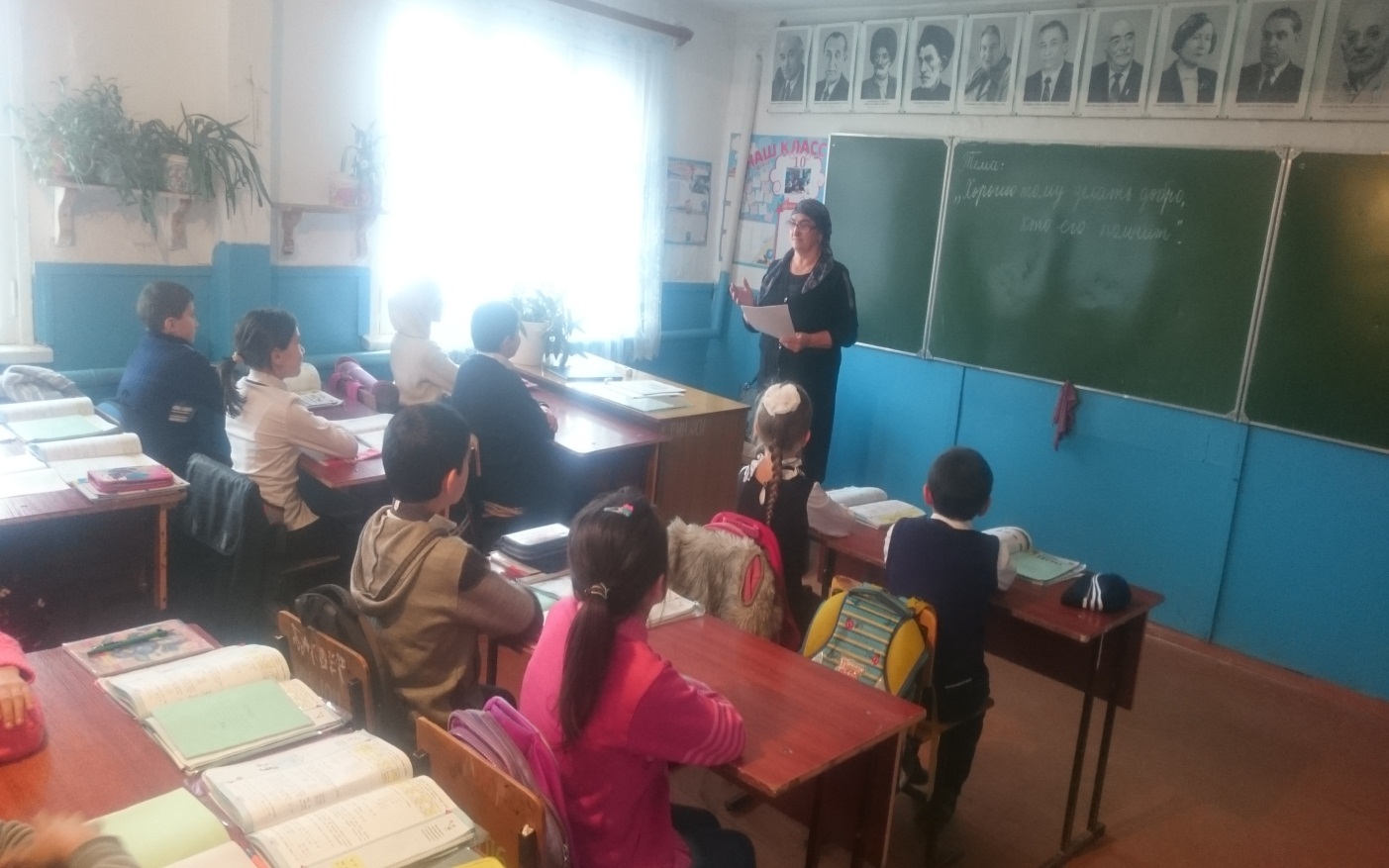           3. Дата проведения: 03.12.18г.Был проведен классный час в 10 классе на тему: «Права и обязанности»  (Кл. рук. Алиметова Р.А.)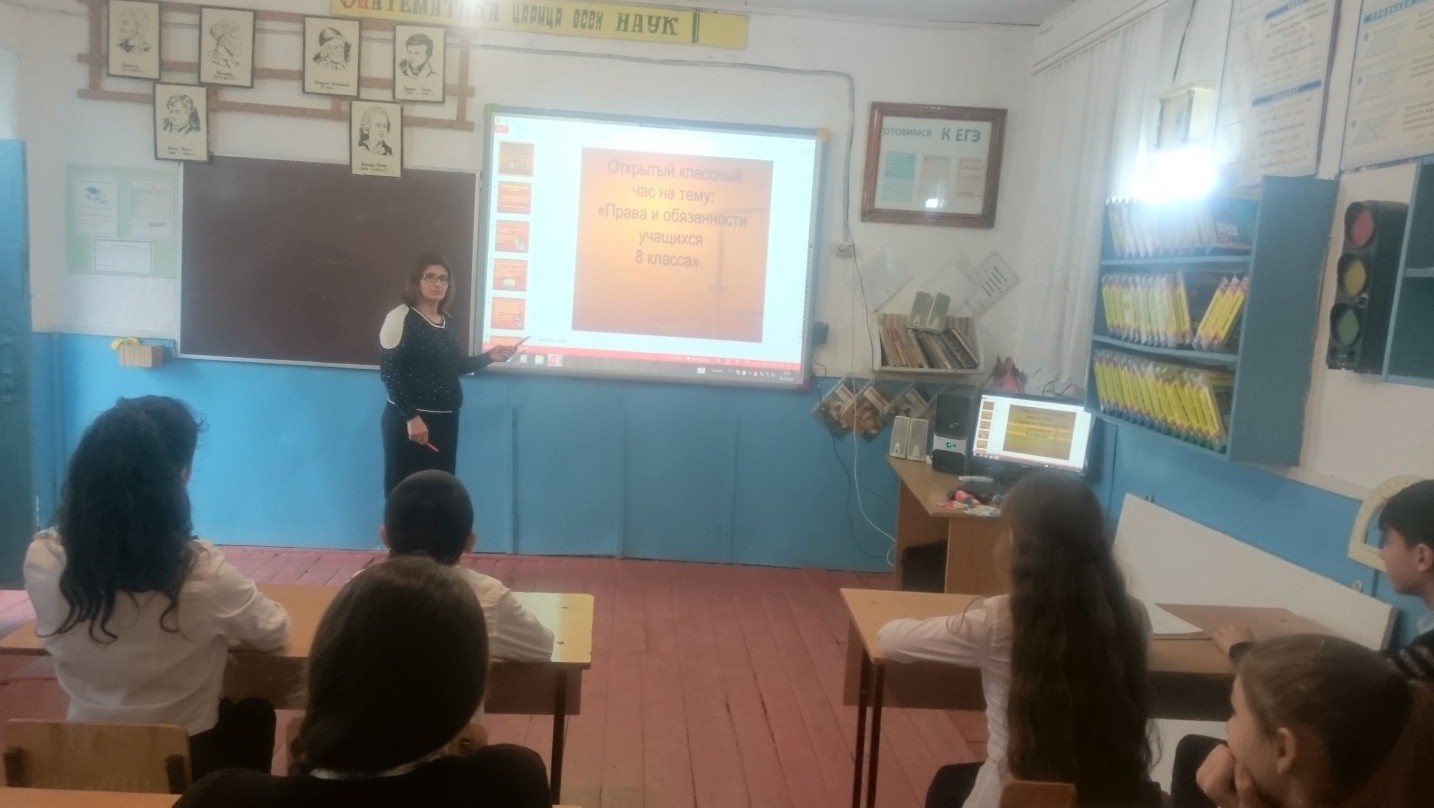 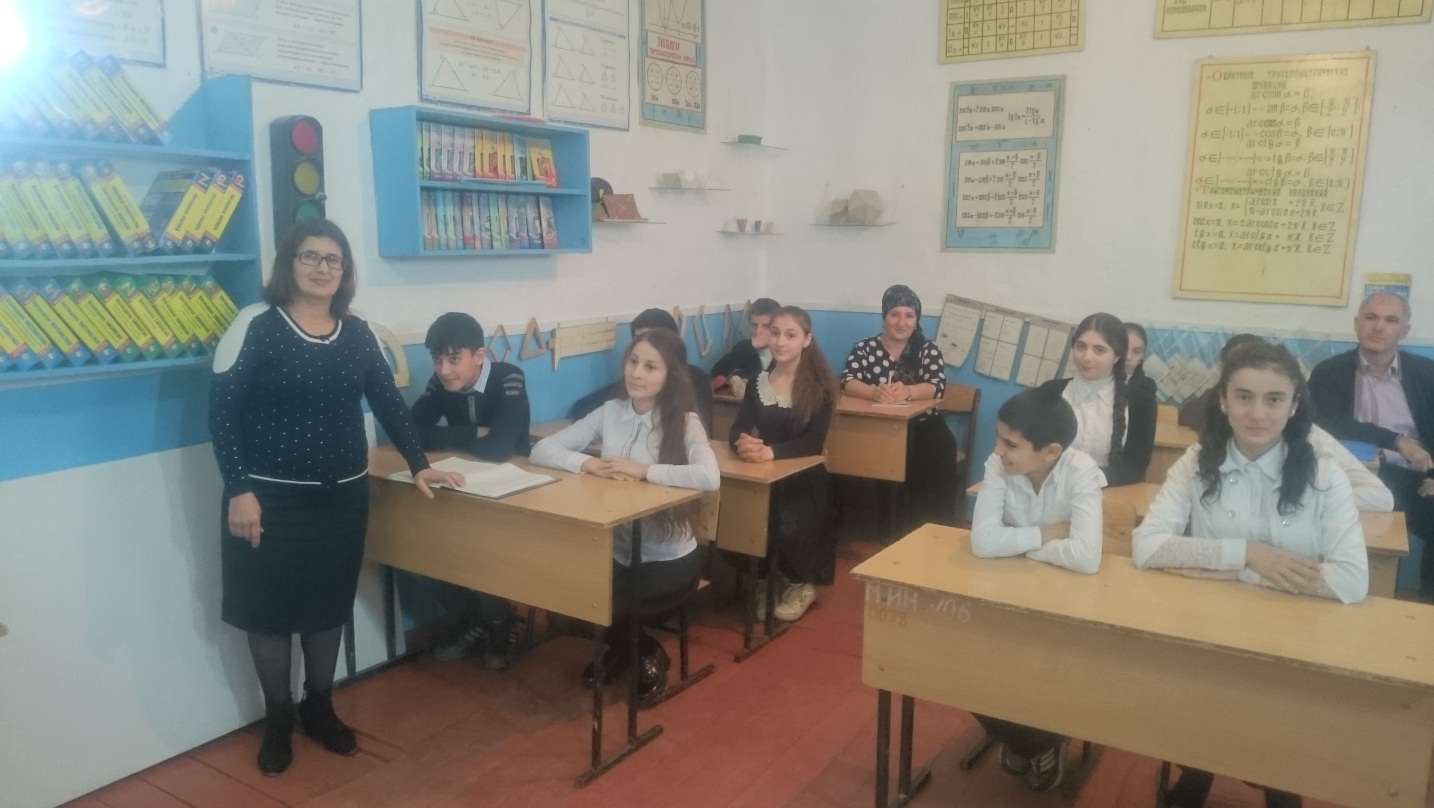 4.Дата проведения: 07.12.18г.              Был проведен классный час в 1 классе на тему: «Своего спасибо не                жалей, а чужого не жди» ( Кл.рук. Разуева К.А.)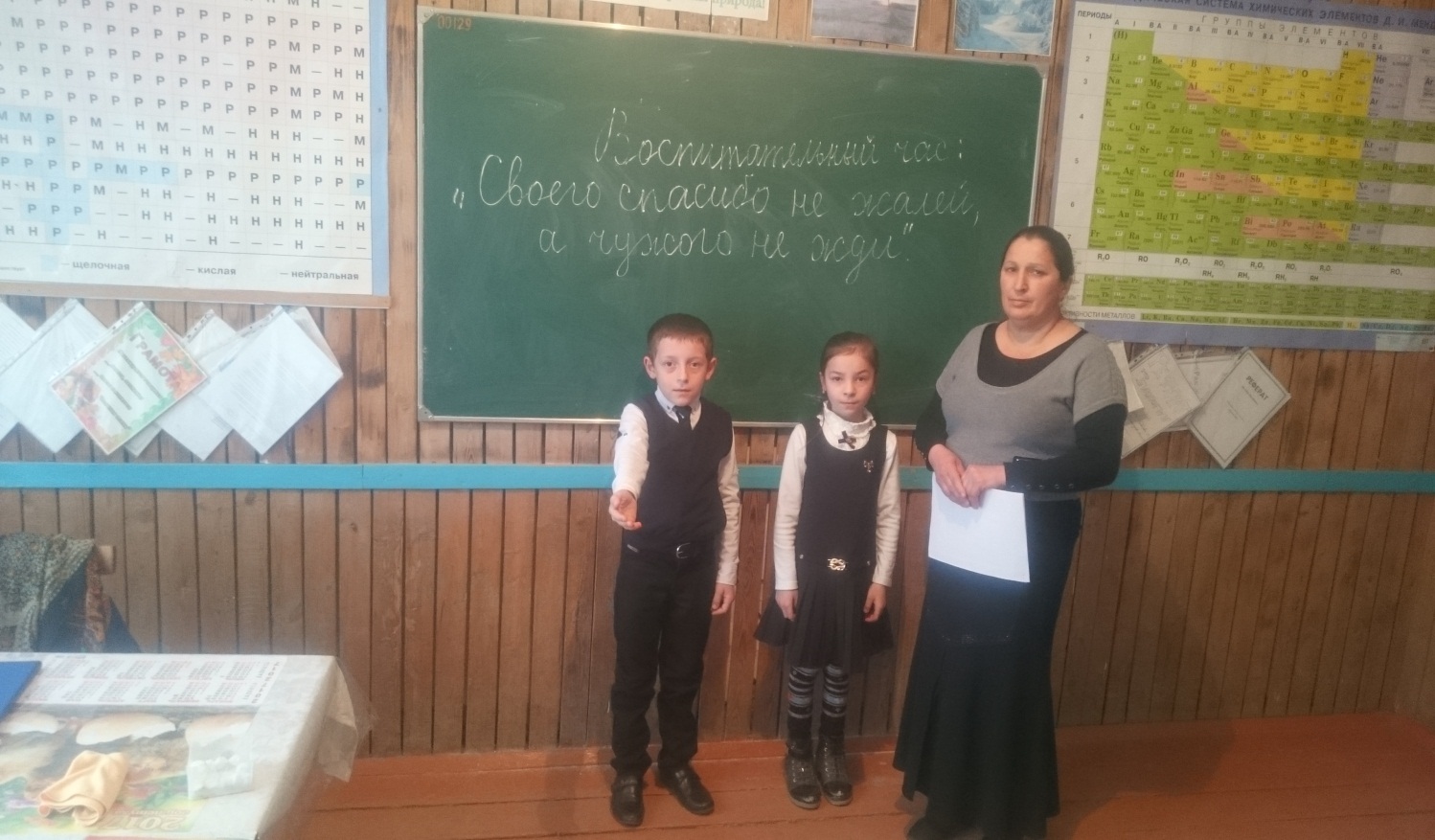         5.Дата проведения: 08.12.16г.    Был проведен классный час в 7 классе на тему: «Ответственность»   (Кл. рук. Абакарова З.Ш.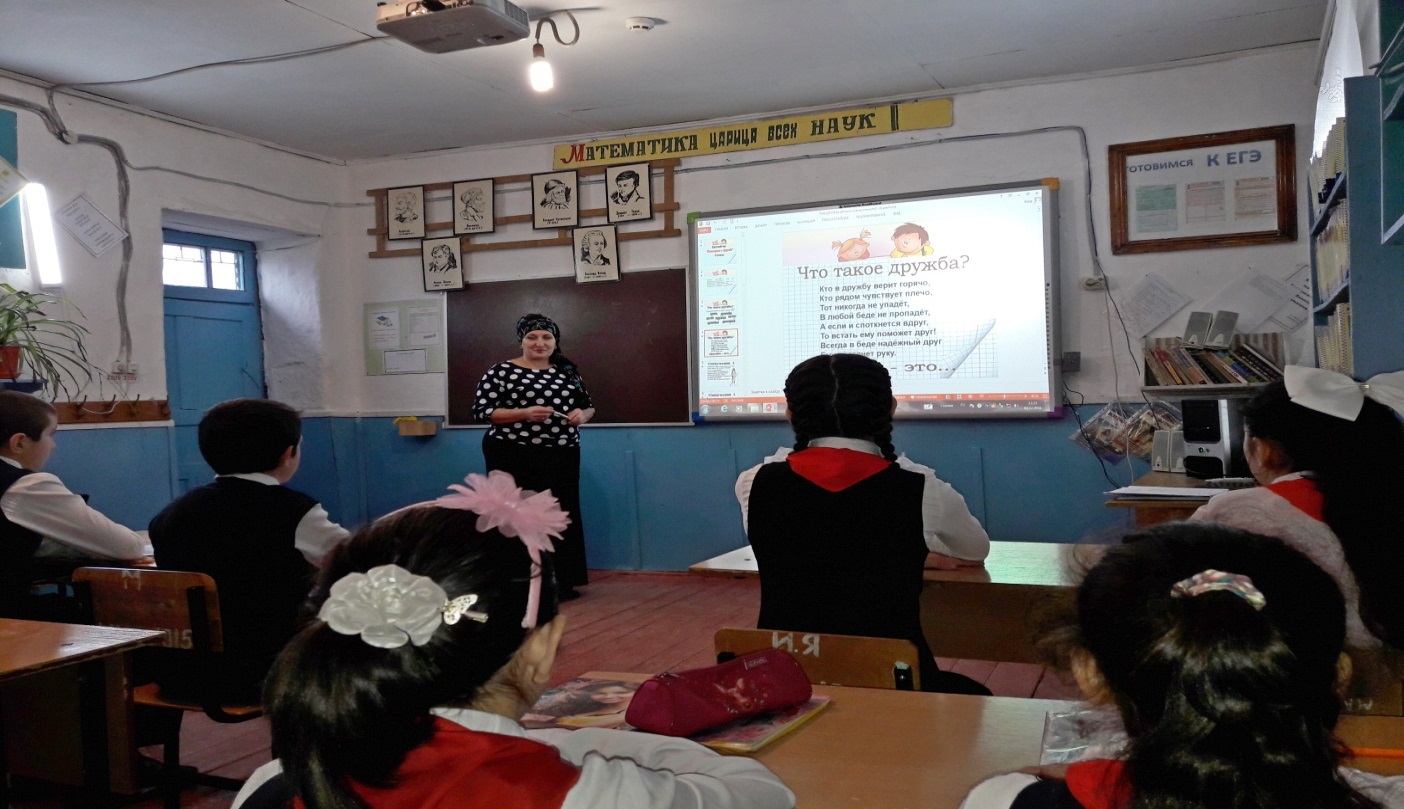 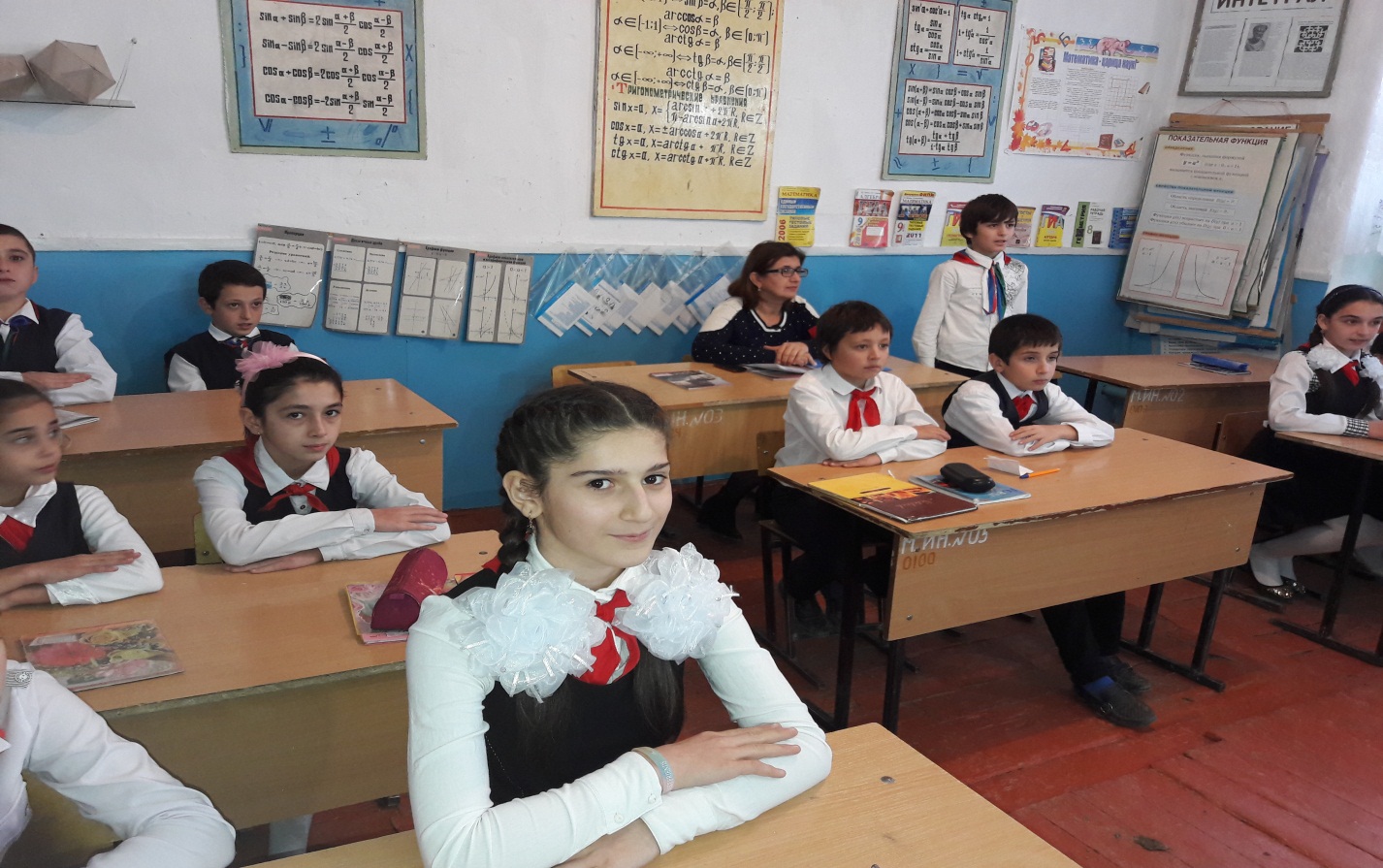 ЗДВР                 Исакова М.А.